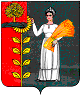    Администрация сельского  поселения Каверинский сельсовет                   Добринского  муниципального района                                                                         Липецкой  областиПОСТАНОВЛЕНИЕ17.09.2018г.                                          с. Паршиновка                                                 № 175О   Порядке   представления лицом, претендующим на замещение                             должности руководителя муниципального учреждения  и замещающим                         должность руководителя муниципального учреждения,   сведений о своих доходах, расходах, об имуществе и обязательствах имущественного характера и о доходах, расходах, об имуществе и обязательствах имущественного характера своих супруги (супруга) и несовершеннолетних детей          В соответствии с частью 4 статьи 275 Трудового кодекса Российской Федерации, Федеральным законом от 25.12.2008 № 273-ФЗ "О противодействии коррупции", Федеральным законом от 03.12.2012№ 230-ФЗ "О контроле за соответствием расходов лиц, замещающих государственные должности, и иных лиц их доходам", руководствуясь Уставом   сельского поселения, администрация сельского поселения Каверинский сельсовет ПОСТАНОВЛЯЕТ:         1.Принять Порядок представления лицом, претендующим на замещение                             должности руководителя муниципального учреждения  и замещающим                         должность руководителя муниципального учреждения,   сведений о своих доходах, расходах, об имуществе и обязательствах имущественного характера и о доходах, расходах, об имуществе и обязательствах имущественного характера своих супруги (супруга) и несовершеннолетних детей.       2. Разместить,  настоящее постановление в информационно-телекоммуникационной сети «Интернет»,  на официальном сайте администрации сельского поселения Каверинский сельсовет.     3. Настоящее постановление  вступает в силу со дня обнародования.     4. Контроль за исполнением настоящего постановления оставляю за собой.Глава сельского поселенияКаверинский сельсовет                                             В.Г.ЯковлевПриложение 1Принят  постановлением администрациисельского поселенияКаверинский сельсоветот 17.09.2018г.  № 175ПОРЯДОКпредставления лицом, претендующим на замещение должности руководителя муниципального учреждения, и руководителем муниципального учреждения сельского поселения Каверинский сельсовет сведений о своих доходах,                       расходах, об имуществе и обязательствах имущественного характера                                 и о доходах, расходах, об имуществе и обязательствах имущественного характера своих супруги (супруга) и несовершеннолетних детей     1. Настоящий Порядок регулирует отношения по представлению лицом, претендующим на замещение должности руководителя муниципального учреждения, и руководителем муниципального учреждения Сельского поселения Каверинский сельсовет сведений о своих доходах, расходах, об имуществе и обязательствах имущественного характера и о доходах, расходах, об имуществе и обязательствах имущественного характера своих супруги (супруга) и несовершеннолетних детей.      2. Гражданами, претендующими на замещение должности руководителя муниципального учреждения (далее – руководитель), на момент подачи заявления представляются:        1) сведения о своих доходах, полученных от всех источников (включая доходы по прежнему месту работы или месту замещения выборной должности, пенсии, пособия, иные выплаты) за календарный год, предшествующий году подачи документов для замещения должности руководителя, а также сведения об имуществе, принадлежащем им на праве собственности, и о своих обязательствах имущественного характера по состоянию на первое число месяца, предшествующего месяцу подачи документов для замещения должности руководителя (на отчетную дату);        2) сведения о доходах супруги (супруга) и несовершеннолетних детей, полученных от всех источников (включая заработную плату, пенсии, пособия, иные выплаты) за календарный год, предшествующий году подачи гражданином документов для замещения должности руководителя, а также сведения об имуществе, принадлежащем им на праве собственности, и об их обязательствах имущественного характера по состоянию на первое число месяца, предшествующего месяцу подачи гражданином документов для замещения должности руководителя (на отчетную дату).        3. Руководитель представляет ежегодно не позднее 30 апреля года, следующего за отчетным годом:       1) сведения о своих доходах, полученных за отчетный период (с 1 января по                          31 декабря) от всех источников (включая денежное содержание, пенсии, пособия, иные выплаты), а также сведения об имуществе, принадлежащем им на праве собственности, и о своих обязательствах имущественного характера по состоянию на конец отчетного периода;       2) сведения о доходах супруги (супруга) и несовершеннолетних детей, полученных за отчетный период (с 1 января по 31 декабря) от всех источников (включая заработную плату, пенсии, пособия, иные выплаты), а также сведения об имуществе, принадлежащем им на праве собственности, и об их обязательствах имущественного характера по состоянию на конец отчетного периода;      3) сведения о своих расходах, а так же расходах своих супруги (супруга) и несовершеннолетних детей по каждой сделке по приобретению земельного участка, другого объекта недвижимости, транспортного средства, ценных бумаг, акций долей участия, паев в уставных (складочных) капиталах организаций за отчетный период (с 1 января по 31 декабря), если сумма сделки превышает общий доход указанного лица и его супруги (супруга) за три последних года, предшествующих совершению сделки, и об источниках получения средств, за счет которых совершена сделка.       4. Сведения о доходах, расходах, об имуществе и обязательствах имущественного характера (далее – сведения) представляются руководителем, гражданами, претендующими на замещение должности руководителя,  старшему специалисту 1-ого разряда    администрации сельского поселения Каверинский сельсовет,  согласно форме справки, утвержденной Указом Президента Российской Федерации от 23.06.2014 N 460 "Об утверждении формы справки о доходах, расходах, об имуществе и обязательствах имущественного характера и внесении изменений в некоторые акты Президента Российской Федерации  (в ред. Указа Президента Российской Федерации от 9 октября 2017 года № 472).         5. Руководитель представляет сведения о своих расходах, а так же расходах своих супруги (супруга) и несовершеннолетних детей по каждой сделке по приобретению земельного участка, другого объекта недвижимости, транспортного средства, ценных бумаг, акций (долей участия, паев в уставных (складочных) капиталах организаций), совершенной им, его супругой (супругом) и (или) несовершеннолетними детьми в течение календарного года, предшествующего году представления сведений, если общая сумма таких сделок превышает общий доход руководителя и его супруги (супруга) за три последних года, предшествующих совершению сделки, и об источниках получения средств, за счет которых совершены эти сделки.         6. В случае произведенных расходов руководитель к справке прилагает копии договоров и иных документов о приобретении земельного участка, другого объекта недвижимости, транспортного средства, ценных бумаг, акций (долей участия, паев в уставных (складочных) капиталах организаций).       7. В случае, если руководитель обнаружил, что в представленных им специалисту  1-ого разряда    администрации сельского поселения Каверинский сельсовет, сведениях не отражены или не полностью отражены какие-либо сведения либо имеются ошибки, он вправе в течение одного месяца после окончания срока, указанного в пункте 3 настоящего Порядка, представить уточненные сведения. Граждане, претендующие на замещение должности руководителя, могут представить уточненные сведения в течение одного месяца со дня назначения на должность.         8. Сведения, представляемые в соответствии с настоящим Порядком, являются сведениями конфиденциального характера, если федеральным законом они не отнесены к сведениям, составляющим государственную тайну.     9. Не допускается использование сведений, предусмотренных п. 2, 3 настоящего Порядка, для установления либо определения платежеспособности руководителя, граждан, претендующих на замещение должности руководителя, а также платежеспособности их супругов и несовершеннолетних детей для сбора в прямой или косвенной форме пожертвований (взносов) в фонды общественных объединений, религиозных и иных организаций либо в пользу физических лиц.       10. Лица, в должностные обязанности которых входит работа со сведениями, виновные в их разглашении или использовании в целях, не предусмотренных законодательством Российской Федерации, несут ответственность в соответствии с законодательством Российской Федерации.      11.  Сведения, указанные в пунктах 2, 3 настоящего Порядка, представленные в соответствии с настоящим Порядком, приобщаются к личному делу руководителя.       12. В случае если гражданин, претендующий на замещение должности руководителя, не был назначен на должность руководителя, сведения возвращаются ему по его письменному заявлению вместе с другими документами.     13. В случае непредставления или представления заведомо ложных сведений гражданин не может быть назначен на должность руководителя.     14. В случае непредставления руководителем или представления им заведомо ложных сведений, руководитель освобождается от замещаемой должности или подвергается иным видам дисциплинарной ответственности в соответствии с законодательством Российской Федерации.      15. В случае непредставления по объективным причинам руководителем сведений данный факт подлежит рассмотрению на комиссии по соблюдению требований к служебному поведению муниципальных служащих администрации сельского поселения Каверинский сельсовет и урегулированию конфликта интересов.   16. Сведения размещаются в информационно-телекоммуникационной сети «Интернет» на официальном сайте администрации сельского поселения Каверинский сельсовет.Заместителю прокурора                                 Добринского   муниципального  района                                                                        Липецкой области                                              младшему советнику юстиции                 В.Н.Казельской    ИЗВЕЩЕНИЕ        Администрация сельского поселения Каверинский сельсовет, Добринского муниципального района, Липецкой области, сообщает, что Ваше Представление   от 29.08.2018г. за № 43-2018 об устранении нарушений законодательства о противодействии коррупции в части нормативного регулирования в сфере предоставления сведений о доходах, об имуществе и обязательствах имущественного характера лицами, замещающими должности руководителей  муниципальных учреждений, будет рассматриваться 17.09.2018 г. в 14 часов                   00 минут.Глава сельского поселенияКаверинский сельсовет                                                  В.Г.ЯковлевРОССИЙСКАЯ  ФЕДЕРАЦИЯРАСПОРЯЖЕНИЕАдминистрации сельского поселения Каверинский сельсоветДобринского муниципального района                                                                     Липецкой области17.09.2018г.                                 с. Паршиновка                                              № 18О наложении дисциплинарного взыскания         Рассмотрев Представление об устранении нарушений законодательства о противодействии коррупции в части нормативного регулирования в сфере предоставления сведений о доходах, об имуществе и обязательствах имущественного характера лицами, замещающими должности руководителей  муниципальных учреждений, в целях устранения допущенных нарушений         1. Объявить старшему специалисту 1-ого разряда  администрации сельского поселения Каверинский сельсовет, Горбачевой Н.В. – замечание.Глава сельского поселения Каверинский сельсовет                                                               В.Г. ЯковлевКопию распоряжения получил                                                Н.В. ГорбачеваАдминистрация                                               сельского поселенияКаверинский сельсовет                      Добринского муниципального района Липецкой области                                 Российской Федерации                                            399451,  Липецкая область, Добринский район                                             с. Паршиновка ул. Советская, д.29 т.(47462) 47-3-36E-mail: kaverinskiss@ayandex.ru№ 237  от 12.09.2018г.